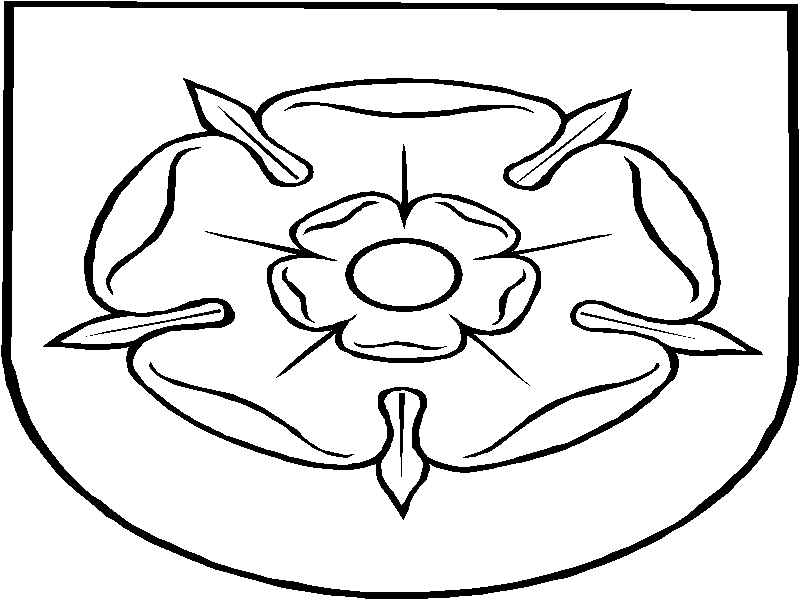 ALYTAUS MIESTO SAVIVALDYBĖS TARYBASPRENDIMASDĖL MOKESČIO UŽ VAIKŲ IŠLAIKYMĄ ALYTAUS MIESTO SAVIVALDYBĖS ŠVIETIMO ĮSTAIGOSE, ĮGYVENDINANČIOSE IKIMOKYKLINIO IR PRIEŠMOKYKLINIO UGDYMO PROGRAMAS, TVARKOS APRAŠO PATVIRTINIMO2020 m. vasario 27 d. Nr.  T-64AlytusVadovaudamasi Lietuvos Respublikos vietos savivaldos įstatymo 16 straipsnio 4 dalimi,  Lietuvos Respublikos švietimo įstatymo 70 straipsnio 11 dalimi, Alytaus miesto  savivaldybės taryba n u s p r e n d ž i a:1. Patvirtinti Mokesčio už vaikų išlaikymą Alytaus miesto savivaldybės švietimo įstaigose, įgyvendinančiose ikimokyklinio ir priešmokyklinio ugdymo programas, tvarkos aprašą (pridedama). 2. Nustatyti, kad šio sprendimo 1 punktu patvirtinto Mokesčio už vaikų išlaikymą Alytaus miesto savivaldybės švietimo įstaigose, įgyvendinančiose ikimokyklinio ir priešmokyklinio ugdymo programas, tvarkos aprašo:2.1. 4 punktas įsigalioja 2020 m. liepos 1 d.;2.2. 5 punktas įsigalioja 2020 m. kovo 1 d.;2.3. 6 punktas nustoja galioti 2020 m. birželio 30 d.Šis sprendimas gali būti skundžiamas Lietuvos Respublikos administracinių bylų teisenos įstatymo nustatyta tvarkaSavivaldybės meras					Nerijus Cesiulis______________PATVIRTINTAAlytaus miesto savivaldybės tarybos2020 m. vasario 27 d.sprendimu Nr. T-64MOKESČIO UŽ VAIKŲ IŠLAIKYMĄ ALYTAUS MIESTO SAVIVALDYBĖS ŠVIETIMO ĮSTAIGOSE, ĮGYVENDINANČIOSE IKIMOKYKLINIO IR PRIEŠMOKYKLINIO UGDYMO PROGRAMAS, TVARKOS APRAŠASI SKYRIUSBENDROSIOS NUOSTATOS1. Mokesčio už vaikų išlaikymą Alytaus miesto savivaldybės švietimo įstaigose, įgyvendinančiose ikimokyklinio ir priešmokyklinio ugdymo programas, tvarkos aprašas (toliau – aprašas) reglamentuoja tėvų, kitų teisėtų vaiko atstovų (toliau – tėvai) mokesčio dydžio už ikimokyklinio ir priešmokyklinio amžiaus vaikų maitinimą ir mokesčio įstaigos reikmėms nustatymą, mokesčio lengvatų taikymo ir pateikiamų dokumentų taikyti lengvatas tvarką. 2. Mokestis už vaikų, ugdomų pagal ikimokyklinio ir (ar) priešmokyklinio ugdymo programas, išlaikymą (toliau – mokestis) susideda iš:2.1. mokesčio už maitinimą; 2.2. fiksuoto mėnesinio mokesčio.3. Fiksuotas mėnesinis mokestis skirstomas:3.1. 50 procentų – edukacinei aplinkai gerinti (baldams, ugdymo priemonėms, spaudiniams, žaislams, kanceliarinėms prekėms ir kt.);3.2. 50 procentų – aplinkai išlaikyti (komunalinėms paslaugoms, ryšių, ilgalaikio turto remontui ir kt.).II SKYRIUSMOKESČIO DYDŽIO NUSTATYMAS4. Vaikų, ugdomų pagal ikimokyklinio ugdymo programas, tėvai moka 15,0 Eur dydžio fiksuotą mėnesinį mokestį, o vaikų, ugdomų pagal priešmokyklinio ugdymo programas, tėvai moka 10,0 Eur dydžio fiksuotą mėnesio mokestį. 5. Vaikų, ugdomų pagal ikimokyklinio ir (ar) priešmokyklinio ugdymo programas, tėvai moka nustatytą maitinimo mokestį:5.1. už ankstyvojo amžiaus ikimokyklinio ugdymo grupių vaikus (iki 3 metų) – 2,30 Eur už kiekvieną dieną;5.2. už ikimokyklinio ugdymo grupių vaikus (nuo 3 iki 7 metų) – 2,60 Eur už kiekvieną dieną;5.3. už priešmokyklinio ugdymo grupių vaikus (nuo 6 iki 7 metų) – 1,56 Eur už kiekvieną dieną, jeigu per Socialinės paramos šeimai informacinę sistemą (www.spis.lt)  arba raštu  Alytaus miesto savivaldybės administracijai  pateikė prašymą gauti nemokamus pietus. Nepateikę prašymo tėvai už kiekvieną dieną  moka 2,60 Eur.2020 m. rugsėjo 24 d. Alytaus miesto savivaldybės tarybos sprendimo Nr. T-295 redakcija6. Vaikų, ugdomų pagal ikimokyklinio ir (ar) priešmokyklinio ugdymo programas, tėvai moka nustatytą mokestį ūkio išlaidoms padengti:6.1. ankstyvojo amžiaus ikimokyklinio ugdymo grupių vaikams (iki 3 metų) už kiekvieną dieną 0,33 Eur;6.2. ikimokyklinio ir priešmokyklinio ugdymo grupių vaikams (nuo 3 iki 7 metų) už kiekvieną dieną 0,38 Eur.III SKYRIUSMOKESČIO LENGVATŲ TAIKYMAS IR JAS PATVIRTINANČIŲ DOKUMENTŲ PATEIKIMAS7. Mokestis už maitinimą ir 6 punkte nustatytas mokestis ūkio išlaidoms padengti neskaičiuojamas ir nemokamas už nelankytas dienas. 8. Nuo mokesčio už vaikų maitinimą, nuo 6 punkte nustatyto mokesčio ūkio išlaidoms padengti ir mėnesinio fiksuoto mokesčio ikimokyklinio ugdymo mokyklos direktoriaus įsakymu atleidžiami:8.1. vaikai iš šeimų, kurios gauna Alytaus miesto savivaldybės administracijos Socialinės paramos skyriaus paskirtą socialinę pašalpą ir vaikai, esantys šeimose, kurioms taikoma atvejo vadyba ir kurioms Socialinės paramos skyrius skyrė socialinių įgūdžių ir palaikymo paslaugą (pateikus Socialinės paramos skyriaus išduotą pažymą). Pažyma apie paskirtą socialinę pašalpą pristatoma kas trys mėnesiai;8.2. vaikai, kuriems yra nustatytas neįgalumas (pateikus neįgaliojo pažymėjimą);8.3  vaikai, kurių tėvai pateikė prašymus nelankyti ikimokyklinio ugdymo mokyklos vasaros (birželio, liepos rugpjūčio) mėnesiais. Tėvai turi pateikti rašytinį prašymą iki einamųjų metų balandžio 30 d. ir nurodyti, kad vaikas nelankys ikimokyklinio ugdymo mokyklos nei vienos dienos visą prašyme nurodytą mėnesį.9. Nuo mokesčio už visos dienos vaikų maitinimą atleidžiami priešmokyklinio ugdymo grupių vaikai, kuriems Alytaus miesto savivaldybės administracijos direktoriaus įgalioto asmens sprendimu paskirtas nemokamas maitinimas, įvertinus šeimos pajamas.2020 m. rugsėjo 24 d. Alytaus miesto savivaldybės tarybos sprendimo Nr. T-295 redakcija10. Mokestis už vaikų maitinimą ir fiksuotas mėnesinis mokestis mažinamas 50 %:10.1. šeimoms, auginančioms 3 ir daugiau vaikų, jeigu vaikai ir jaunuoliai iki 19 metų mokosi dieninėse visų tipų mokyklose (pristačius vaikų gimimo liudijimų kopijas ir pažymas iš mokymosi įstaigų);10.2. šeimoms, kurios gauna socialines išmokas už laikinai globojamus Alytaus miesto savivaldybėje deklaruotus vaikus).2020 m. rugpjūčio 27 d. Alytaus miesto savivaldybės tarybos sprendimo Nr. T-272 redakcija11. Išskirtiniais atvejais, pablogėjus šeimos materialinei padėčiai (dėl šeimos nario mirties, gaisro, stichinės nelaimės ir kitų nenumatytų šeimyninių aplinkybių), ikimokyklinio ugdymo mokyklos direktorius įsakymu gali atleisti vaikus nuo mokesčio.12. Dokumentai, pagal kuriuos taikomos lengvatos, pateikiami kartu su prašymu gauti lengvatą priimant vaiką į ugdymo įstaigą, o dokumentai apie vėliau atsiradusią lengvatos teisę – bet kuriuo metu. Pateikus prašymą lengvatos taikomos nuo kito mėnesio pirmos dienos. Laiku nepateikus reikiamų dokumentų, mokestis imamas bendra tvarka, o pateikus dokumentus, mokestis už praėjusį laiką neperskaičiuojamas (išskyrus Socialinio paramos skyriaus pažymą apie paskirtą socialinę pašalpą už praėjusį mėnesį).13. Tėvai atsako už pateikiamų dokumentų teisingumą. Neteisėtai gavus lengvatą už vaiko išlaikymą ikimokyklinio ugdymo mokykloje, piniginės lėšos išieškomos įstatymų nustatyta tvarka.IV SKYRIUSMOKESČIO MOKĖJIMAS14. Mokestis skaičiuojamas už praėjusį mėnesį ir turi būti sumokamas iki mėnesio 24 dienos, o gruodžio mėnesį – iki 20 dienos. 15. Mokestis už kiekvieno vaiko išlaikymą turi būti mokamas atskiru mokėjimo pervedimu pagal atitinkamam vaikui priskirtą mokėtojo kodą ir pateiktą apskaitos dokumentą (kvitą).16. Jeigu dėl nepateisinamos priežasties  tėvai mokesčio nesumoka daugiau kaip du mėnesius, įstaigos direktorius turi teisę pašalinti vaiką iš mokyklos, tačiau ne anksčiau kaip praėjus 15 kalendorinių dienų nuo dienos, kai apie ketinimą tokį sprendimą priimti raštu įspėjo vaiko tėvus. 17. Mokesčio skolos iš tėvų išieškomos Lietuvos Respublikos teisės aktų nustatyta tvarka._________________________